City of Vincennes Christmas in the Park Drive Through 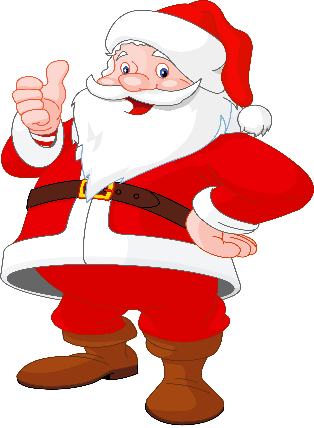 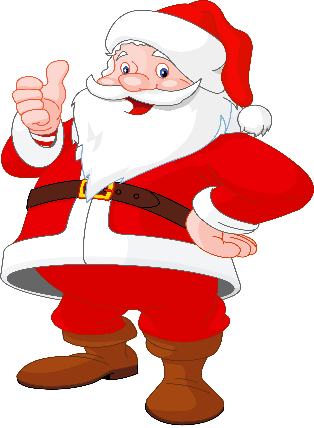 Friday, December 4, 2020& Saturday, December 5, 20206:00 p.m. – 9:00 p.m. RULES & INSTRUCTIONSThis year’s theme is: “Christmas in the Park” All entries must be decorated and lit using your own power source.The parade committee reserves the right to reject any entry forms.Masks will be required for participants.The City of Vincennes will host Santa for the event. No other Santa’s will be allowed. -------------------------------------------------------------------------------------------------------ENTRIES MUST BE RECEIVED BY Monday, November 30, 2020.  NO LATE ENTRIES!*** must be filled out completely ***	Organization ____________________________________________________________________	Address ________________________________________________________________________	Contact Person _______________________________ Phone Number_______________________	Contact Person’s Email Address_____________________________________________________WILL YOU PARTICIPATE: Friday Evening: ______	Saturday Evening: ______	Both Evenings: ______CATEGORY (choose one)___Business/Corporation     ___ Band    ___Non-Profit  ___Service Organization    _____ Dance/Gymnastics___Specialty Unit; describe ___________________________Entry Dimensions (Include vehicles & participants): ______L ______W ______H (spaces will be 10’ apart to allow for social distancing)Locations will be sent via e-mail once finalized.*Map will also be posted on www.vincennes.org & Vincennes Mayor’s Office Facebook pageEntries may be returned by:Email: chacker@vincennes.in.gov	Mail: 201 Vigo Street, Vincennes, IN  47591